Информация о рабочем месте, наличие читального зала и орг. техникиВ школьной библиотеке хорошо оборудованное рабочее место библиотекаря. Имеется компьютер, принтер, телевизор с видео приставкой, читальный зал. Всё это позволяет проводить  библиотечные мероприятия с просмотром видеофильмов, электронных презентаций. Читальный зал большой и уютный. Учащиеся школы могут на переменах отдохнуть, почитать, а также после уроков  могут поработать с рефератами, докладами, сообщениями.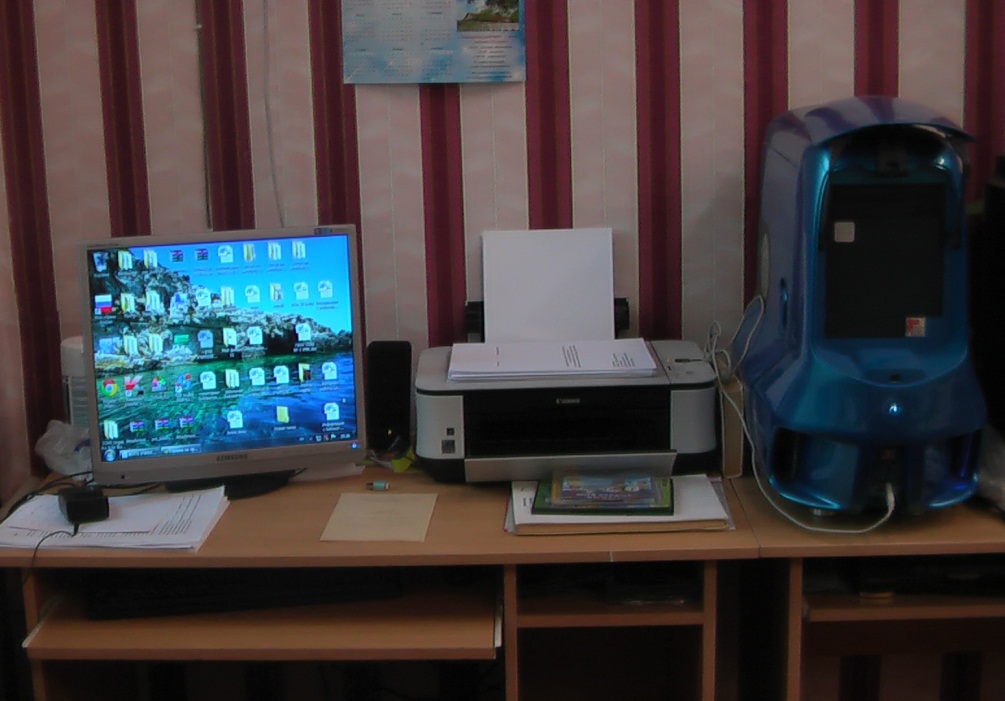 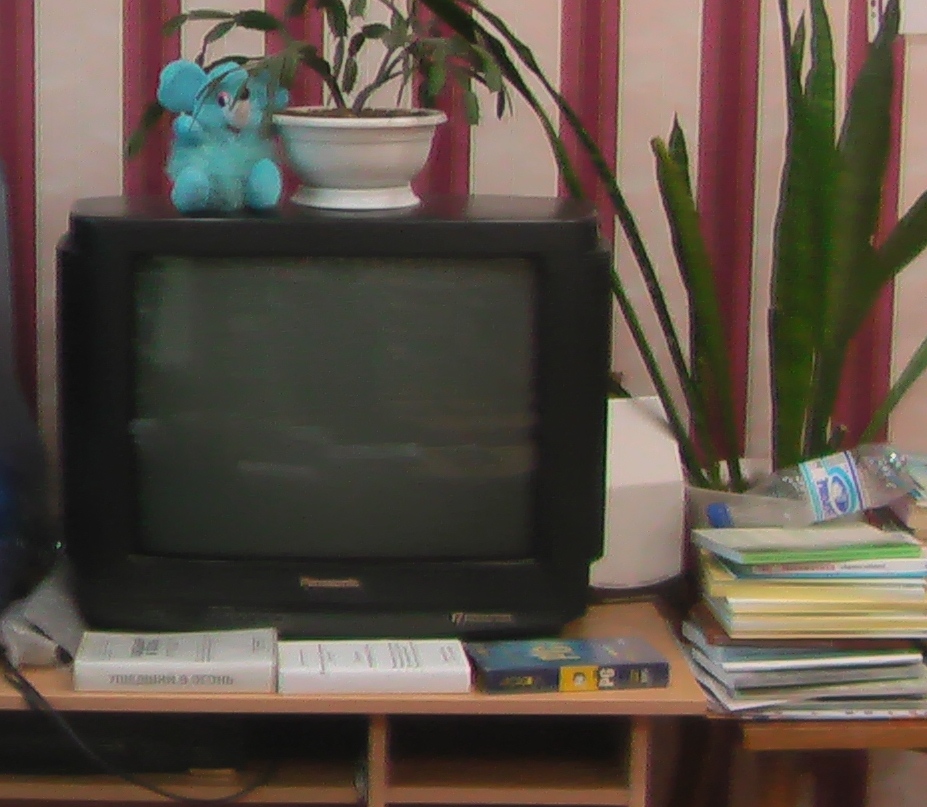 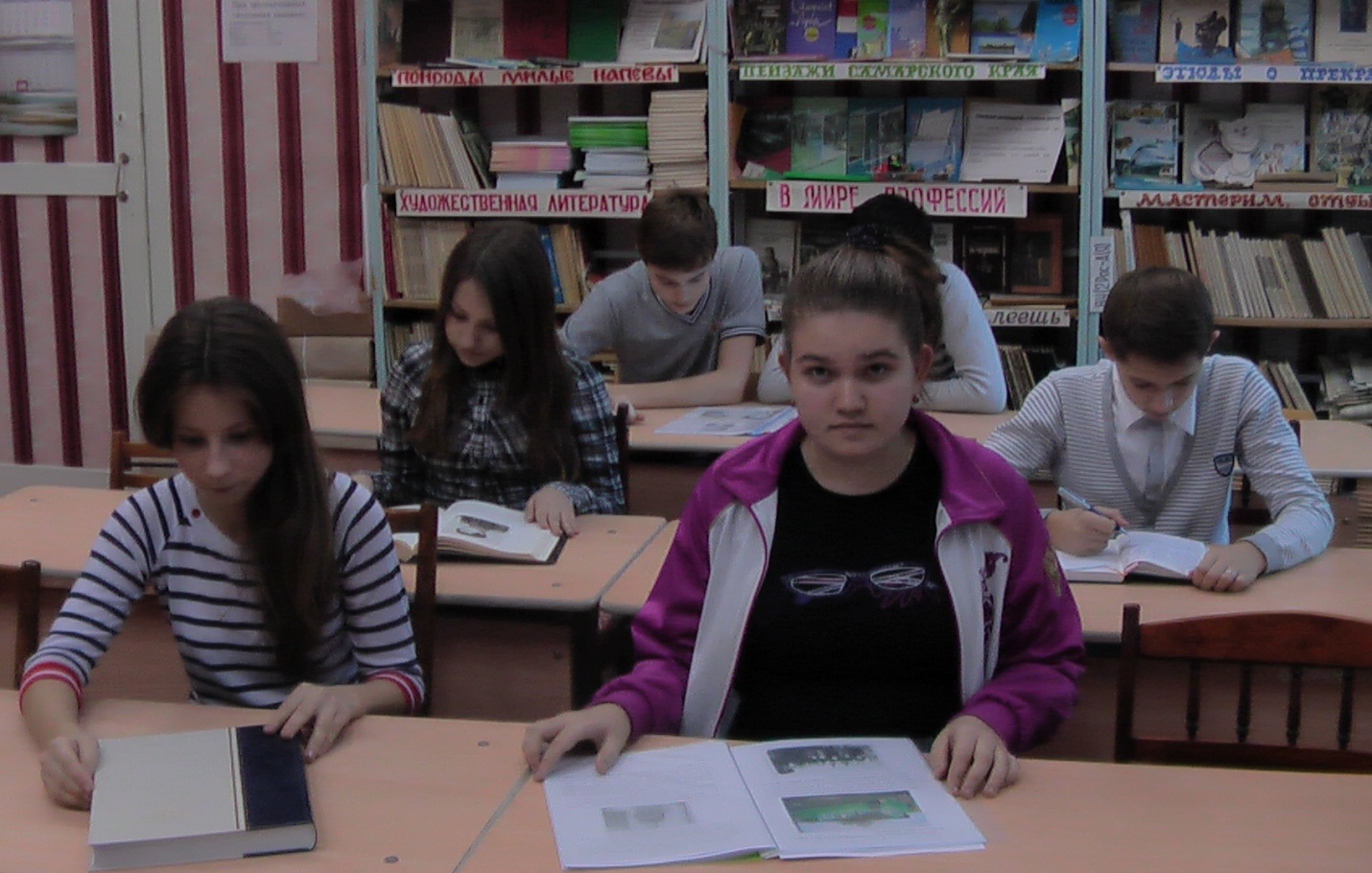 